Instructions for completing the Post-Construction Treatment Disclosure DocumentA copy of the Disclosure Document, a FULL copy of the EPA registered pesticide or device label, a copy of a Consumer Information Sheet, and FULL warranty information MUST be provided to the customer PRIOR to any treatment being started.All Disclosure Documents and Use Records MUST be maintained for a period of 2 years past the date of creation.This Disclosure Document is for ALL Wood Destroying Insects, excluding Carpenter Ants.If you are treating for a Wood Destroying Insect which requires a fumigation application (i.e. Drywood Termites, Powder Post Beetles, etc.) you MUST be licensed in the Structural Fumigation Category as well as the Termite Category. In addition, a Structural Fumigation Log Form MUST be completed. All Structural Fumigation Laws and Regulations MUST be followed.Complete all blank sections of this form (These are the minimum requirements as per Texas Department of Agriculture’s Laws and Regulations):If you do not have the physical address for the structure you are treating, GPS coordinates or detailed directions from the nearest town/major intersection is acceptable.You must provide the name and license number (TPCL number) of the business completing the disclosure document.You must provide the date of which the Disclosure Document was issued.IF an apprentice is being trained on how to complete Disclosure Documents a Certified Licensed Applicator OR a Licensed Technician, licensed in the Termite Category, MUST be present for the inspection and sign the disclosure as the responsible licensee for the document.The name and license number, or registration number (for apprentices), MUST be recorded on the Disclosure Document.Your graph MUST contain the following:Perimeter measurements as accurate as practical and as they pertain to the application; scaled measurements are not acceptable.Notation of all conducive conditions and their location on around/near the structure (see the code box for a list of conducive conditions). If additional codes are needed it MUST be defined.Notation of ALL treated areas and the treatment methods used (see the code box for a list of treatment codes). If additional codes are needed it MUST be defined. Notation of the location of the active and previous activity of wood destroying insect(s).Notation of the wood destroying insect(s). List all the pesticide products and or devices used for the treatment on the disclosure and the rate of application or concentration.Full Treatment on this form is defined for STRUCTURAL FUMIGATION ONLY. All other treatments on a pre-existing structure are classified as either PARTIAL or SPOT (see the definitions above). Notation of a Full Treatment can only be noted on a Pre-Construction Treatment Disclosure Form.If construction of the structure or other environmental conditions result in a change of how the structure is to be treated as per initially disclosed, an amended graph MUST be provided. In addition, if the product(s) have changed a new full label must be given to the customer.Make notation of application limitations, structural impediments, soil conditions, etc. which would alter your treatment of the entire perimeter of the structure, etc.THIS IS NOT YOUR USE RECORD. A copy of the pesticide or device use record may be kept in a hardcopy or digital format.FOR A RE-TREATMENT OF A PROPERTY FOR AN EXISTING CUSTOMER:The pest control business must provide the following before conducting the re-treatment:  The label of the pesticide to be used; A diagram or updated diagram of the structure showing areas to be treated; and A consumer information sheet described in §7.147, of this title.Treating Pest Control Company:Treating Pest Control Company:Treatment Type:(check all that apply)Treatment Type:(check all that apply)Treatment Type:(check all that apply)□ Partial  □ Spot  □ Pier & Beam□ Slab   □ Barrier  □ Baiting      □ Full (Fumigation only)□ Partial  □ Spot  □ Pier & Beam□ Slab   □ Barrier  □ Baiting      □ Full (Fumigation only)Company’s TPCL #:Company’s TPCL #:Customer Name:Customer Name:Customer Name:Company’s Address & Phone Number:Company’s Address & Phone Number:Service Address/ Physical Location:Service Address/ Physical Location:Service Address/ Physical Location:Disclosure Date:Disclosure Date:Product(s):Pesticide(s) and or Device(s)Product(s):Pesticide(s) and or Device(s)Product(s):Pesticide(s) and or Device(s)Treatment Date:Treatment Date:Concentration(s) or number of Bait Stations:Concentration(s) or number of Bait Stations:Concentration(s) or number of Bait Stations:Targeted Wood Destroying Insect(s)Targeted Wood Destroying Insect(s)□ (S) Subterranean Termites  □ (F) Formosan Termites  □ (D) Drywood Termites □ (CB) Carpenter Bees  □ (PPB) Powder Post Beetles  □ (WBB) Wood Boring Beetle  □ (WD) Other Wood Destroying Insect ___________________(specify)□ (S) Subterranean Termites  □ (F) Formosan Termites  □ (D) Drywood Termites □ (CB) Carpenter Bees  □ (PPB) Powder Post Beetles  □ (WBB) Wood Boring Beetle  □ (WD) Other Wood Destroying Insect ___________________(specify)□ (S) Subterranean Termites  □ (F) Formosan Termites  □ (D) Drywood Termites □ (CB) Carpenter Bees  □ (PPB) Powder Post Beetles  □ (WBB) Wood Boring Beetle  □ (WD) Other Wood Destroying Insect ___________________(specify)□ (S) Subterranean Termites  □ (F) Formosan Termites  □ (D) Drywood Termites □ (CB) Carpenter Bees  □ (PPB) Powder Post Beetles  □ (WBB) Wood Boring Beetle  □ (WD) Other Wood Destroying Insect ___________________(specify)□ (S) Subterranean Termites  □ (F) Formosan Termites  □ (D) Drywood Termites □ (CB) Carpenter Bees  □ (PPB) Powder Post Beetles  □ (WBB) Wood Boring Beetle  □ (WD) Other Wood Destroying Insect ___________________(specify)□ (S) Subterranean Termites  □ (F) Formosan Termites  □ (D) Drywood Termites □ (CB) Carpenter Bees  □ (PPB) Powder Post Beetles  □ (WBB) Wood Boring Beetle  □ (WD) Other Wood Destroying Insect ___________________(specify)□ (S) Subterranean Termites  □ (F) Formosan Termites  □ (D) Drywood Termites □ (CB) Carpenter Bees  □ (PPB) Powder Post Beetles  □ (WBB) Wood Boring Beetle  □ (WD) Other Wood Destroying Insect ___________________(specify)□ (S) Subterranean Termites  □ (F) Formosan Termites  □ (D) Drywood Termites □ (CB) Carpenter Bees  □ (PPB) Powder Post Beetles  □ (WBB) Wood Boring Beetle  □ (WD) Other Wood Destroying Insect ___________________(specify)When an estimate or proposal for all Wood Destroying Insect treatment(s) (EXCLUDING CARPENTER ANTS) is submitted to a consumer the pest control company must provide the following written disclosure information: For all treatments there will be a diagram showing exactly what will be treated. Treatment specifications and warranties for those treatments may vary widely. Review the pesticide label provided to you for minimum treatment specifications. If you have any questions, contact the pest control company or the Texas Department of Agriculture (TDA), P.O. Box 12847, Austin, Texas 78711-2847. The telephone numbers for TDA are (866) 918-4481 or Fax: 888-232-2567. Documentation shall also include but is not limited to a diagram of the structure(s) including numerical perimeter measurements of the entire structure (no scaling) as accurately as practical, areas of active or previous wood destroying insect activity, the areas to be treated, areas of conducive conditions to infestation by wood destroying insects, construction details and other information about construction relevant to the treatment proposal, the concentration of any liquid pesticide application to be used, the minimum number of baiting systems installed, or the square footage if a physical barrier is installed.The consumer is advised to review all this information and the pesticide label for explanations of the proposed treatment and compare this with any other proposal or estimate they may receive.When an estimate or proposal for all Wood Destroying Insect treatment(s) (EXCLUDING CARPENTER ANTS) is submitted to a consumer the pest control company must provide the following written disclosure information: For all treatments there will be a diagram showing exactly what will be treated. Treatment specifications and warranties for those treatments may vary widely. Review the pesticide label provided to you for minimum treatment specifications. If you have any questions, contact the pest control company or the Texas Department of Agriculture (TDA), P.O. Box 12847, Austin, Texas 78711-2847. The telephone numbers for TDA are (866) 918-4481 or Fax: 888-232-2567. Documentation shall also include but is not limited to a diagram of the structure(s) including numerical perimeter measurements of the entire structure (no scaling) as accurately as practical, areas of active or previous wood destroying insect activity, the areas to be treated, areas of conducive conditions to infestation by wood destroying insects, construction details and other information about construction relevant to the treatment proposal, the concentration of any liquid pesticide application to be used, the minimum number of baiting systems installed, or the square footage if a physical barrier is installed.The consumer is advised to review all this information and the pesticide label for explanations of the proposed treatment and compare this with any other proposal or estimate they may receive.When an estimate or proposal for all Wood Destroying Insect treatment(s) (EXCLUDING CARPENTER ANTS) is submitted to a consumer the pest control company must provide the following written disclosure information: For all treatments there will be a diagram showing exactly what will be treated. Treatment specifications and warranties for those treatments may vary widely. Review the pesticide label provided to you for minimum treatment specifications. If you have any questions, contact the pest control company or the Texas Department of Agriculture (TDA), P.O. Box 12847, Austin, Texas 78711-2847. The telephone numbers for TDA are (866) 918-4481 or Fax: 888-232-2567. Documentation shall also include but is not limited to a diagram of the structure(s) including numerical perimeter measurements of the entire structure (no scaling) as accurately as practical, areas of active or previous wood destroying insect activity, the areas to be treated, areas of conducive conditions to infestation by wood destroying insects, construction details and other information about construction relevant to the treatment proposal, the concentration of any liquid pesticide application to be used, the minimum number of baiting systems installed, or the square footage if a physical barrier is installed.The consumer is advised to review all this information and the pesticide label for explanations of the proposed treatment and compare this with any other proposal or estimate they may receive.When an estimate or proposal for all Wood Destroying Insect treatment(s) (EXCLUDING CARPENTER ANTS) is submitted to a consumer the pest control company must provide the following written disclosure information: For all treatments there will be a diagram showing exactly what will be treated. Treatment specifications and warranties for those treatments may vary widely. Review the pesticide label provided to you for minimum treatment specifications. If you have any questions, contact the pest control company or the Texas Department of Agriculture (TDA), P.O. Box 12847, Austin, Texas 78711-2847. The telephone numbers for TDA are (866) 918-4481 or Fax: 888-232-2567. Documentation shall also include but is not limited to a diagram of the structure(s) including numerical perimeter measurements of the entire structure (no scaling) as accurately as practical, areas of active or previous wood destroying insect activity, the areas to be treated, areas of conducive conditions to infestation by wood destroying insects, construction details and other information about construction relevant to the treatment proposal, the concentration of any liquid pesticide application to be used, the minimum number of baiting systems installed, or the square footage if a physical barrier is installed.The consumer is advised to review all this information and the pesticide label for explanations of the proposed treatment and compare this with any other proposal or estimate they may receive.When an estimate or proposal for all Wood Destroying Insect treatment(s) (EXCLUDING CARPENTER ANTS) is submitted to a consumer the pest control company must provide the following written disclosure information: For all treatments there will be a diagram showing exactly what will be treated. Treatment specifications and warranties for those treatments may vary widely. Review the pesticide label provided to you for minimum treatment specifications. If you have any questions, contact the pest control company or the Texas Department of Agriculture (TDA), P.O. Box 12847, Austin, Texas 78711-2847. The telephone numbers for TDA are (866) 918-4481 or Fax: 888-232-2567. Documentation shall also include but is not limited to a diagram of the structure(s) including numerical perimeter measurements of the entire structure (no scaling) as accurately as practical, areas of active or previous wood destroying insect activity, the areas to be treated, areas of conducive conditions to infestation by wood destroying insects, construction details and other information about construction relevant to the treatment proposal, the concentration of any liquid pesticide application to be used, the minimum number of baiting systems installed, or the square footage if a physical barrier is installed.The consumer is advised to review all this information and the pesticide label for explanations of the proposed treatment and compare this with any other proposal or estimate they may receive.When an estimate or proposal for all Wood Destroying Insect treatment(s) (EXCLUDING CARPENTER ANTS) is submitted to a consumer the pest control company must provide the following written disclosure information: For all treatments there will be a diagram showing exactly what will be treated. Treatment specifications and warranties for those treatments may vary widely. Review the pesticide label provided to you for minimum treatment specifications. If you have any questions, contact the pest control company or the Texas Department of Agriculture (TDA), P.O. Box 12847, Austin, Texas 78711-2847. The telephone numbers for TDA are (866) 918-4481 or Fax: 888-232-2567. Documentation shall also include but is not limited to a diagram of the structure(s) including numerical perimeter measurements of the entire structure (no scaling) as accurately as practical, areas of active or previous wood destroying insect activity, the areas to be treated, areas of conducive conditions to infestation by wood destroying insects, construction details and other information about construction relevant to the treatment proposal, the concentration of any liquid pesticide application to be used, the minimum number of baiting systems installed, or the square footage if a physical barrier is installed.The consumer is advised to review all this information and the pesticide label for explanations of the proposed treatment and compare this with any other proposal or estimate they may receive.When an estimate or proposal for all Wood Destroying Insect treatment(s) (EXCLUDING CARPENTER ANTS) is submitted to a consumer the pest control company must provide the following written disclosure information: For all treatments there will be a diagram showing exactly what will be treated. Treatment specifications and warranties for those treatments may vary widely. Review the pesticide label provided to you for minimum treatment specifications. If you have any questions, contact the pest control company or the Texas Department of Agriculture (TDA), P.O. Box 12847, Austin, Texas 78711-2847. The telephone numbers for TDA are (866) 918-4481 or Fax: 888-232-2567. Documentation shall also include but is not limited to a diagram of the structure(s) including numerical perimeter measurements of the entire structure (no scaling) as accurately as practical, areas of active or previous wood destroying insect activity, the areas to be treated, areas of conducive conditions to infestation by wood destroying insects, construction details and other information about construction relevant to the treatment proposal, the concentration of any liquid pesticide application to be used, the minimum number of baiting systems installed, or the square footage if a physical barrier is installed.The consumer is advised to review all this information and the pesticide label for explanations of the proposed treatment and compare this with any other proposal or estimate they may receive.When an estimate or proposal for all Wood Destroying Insect treatment(s) (EXCLUDING CARPENTER ANTS) is submitted to a consumer the pest control company must provide the following written disclosure information: For all treatments there will be a diagram showing exactly what will be treated. Treatment specifications and warranties for those treatments may vary widely. Review the pesticide label provided to you for minimum treatment specifications. If you have any questions, contact the pest control company or the Texas Department of Agriculture (TDA), P.O. Box 12847, Austin, Texas 78711-2847. The telephone numbers for TDA are (866) 918-4481 or Fax: 888-232-2567. Documentation shall also include but is not limited to a diagram of the structure(s) including numerical perimeter measurements of the entire structure (no scaling) as accurately as practical, areas of active or previous wood destroying insect activity, the areas to be treated, areas of conducive conditions to infestation by wood destroying insects, construction details and other information about construction relevant to the treatment proposal, the concentration of any liquid pesticide application to be used, the minimum number of baiting systems installed, or the square footage if a physical barrier is installed.The consumer is advised to review all this information and the pesticide label for explanations of the proposed treatment and compare this with any other proposal or estimate they may receive.When an estimate or proposal for all Wood Destroying Insect treatment(s) (EXCLUDING CARPENTER ANTS) is submitted to a consumer the pest control company must provide the following written disclosure information: For all treatments there will be a diagram showing exactly what will be treated. Treatment specifications and warranties for those treatments may vary widely. Review the pesticide label provided to you for minimum treatment specifications. If you have any questions, contact the pest control company or the Texas Department of Agriculture (TDA), P.O. Box 12847, Austin, Texas 78711-2847. The telephone numbers for TDA are (866) 918-4481 or Fax: 888-232-2567. Documentation shall also include but is not limited to a diagram of the structure(s) including numerical perimeter measurements of the entire structure (no scaling) as accurately as practical, areas of active or previous wood destroying insect activity, the areas to be treated, areas of conducive conditions to infestation by wood destroying insects, construction details and other information about construction relevant to the treatment proposal, the concentration of any liquid pesticide application to be used, the minimum number of baiting systems installed, or the square footage if a physical barrier is installed.The consumer is advised to review all this information and the pesticide label for explanations of the proposed treatment and compare this with any other proposal or estimate they may receive.When an estimate or proposal for all Wood Destroying Insect treatment(s) (EXCLUDING CARPENTER ANTS) is submitted to a consumer the pest control company must provide the following written disclosure information: For all treatments there will be a diagram showing exactly what will be treated. Treatment specifications and warranties for those treatments may vary widely. Review the pesticide label provided to you for minimum treatment specifications. If you have any questions, contact the pest control company or the Texas Department of Agriculture (TDA), P.O. Box 12847, Austin, Texas 78711-2847. The telephone numbers for TDA are (866) 918-4481 or Fax: 888-232-2567. Documentation shall also include but is not limited to a diagram of the structure(s) including numerical perimeter measurements of the entire structure (no scaling) as accurately as practical, areas of active or previous wood destroying insect activity, the areas to be treated, areas of conducive conditions to infestation by wood destroying insects, construction details and other information about construction relevant to the treatment proposal, the concentration of any liquid pesticide application to be used, the minimum number of baiting systems installed, or the square footage if a physical barrier is installed.The consumer is advised to review all this information and the pesticide label for explanations of the proposed treatment and compare this with any other proposal or estimate they may receive.Treatment Types and DefinitionsTreatment Types and DefinitionsTreatment Types and DefinitionsTreatment Types and DefinitionsTreatment Types and DefinitionsTreatment Types and DefinitionsTreatment Types and DefinitionsTreatment Types and DefinitionsTreatment Types and DefinitionsTreatment Types and DefinitionsA subterranean termite treatment may be a partial treatment or a spot treatment using an EPA approved termiticide, physical barriers or a baiting system. These types of treatments are defined as follows:Types of Subterranean Termite Treatments:Partial Treatments. This technique allows a wide variety of treatment strategies but is more involved than a spot treatment (see definition below). Ex.: treatment of some or all of the perimeter, bath traps, expansion joints, stress cracks, portions of framing, walls and bait locations.Spot Treatments. Any treatment which concerns a limited, defined area less than ten (10) linear or square feet that is intended to protect a specific location or "spot." Often there are adjacent areas that are susceptible to termite infestation which are not treated.Baiting Systems. This type of treatment may include interior and/or perimeter placement of monitoring or baiting systems along with routine inspection intervals. The baiting technique may include one (1) or more locations as prescribed by the product label and instructions.Barriers. If a physical barrier is used, the square footage of the physical barrier must be recorded and a diagram describing the installation will be provided.Types of Subterranean Termite Treatments based on construction types:Pier and Beam. Treatment of the outer perimeter including porches, patios and treatment of the attached garage. In the crawl space, treatment would include any soil to structure contacts (piers and/or pipes).Slab Construction. Treatment of the perimeter and all known slab penetrations as well as any known expansion joints or stress cracks.A drywood termite, powder post beetle, wood boring beetle, or other related wood destroying insect treatment may be a full treatment or spot treatment. These types of treatments are defined as follows:Full Treatment: A treatment to control 100% of the insect infestation by tarpaulin fumigation or appropriate sealing method. A full treatment by fumigation is designed to eliminate every insect colony. It should include the infested structure and all attached structures; orSpot Treatment: Any treatment less than a full treatment by tarpaulin fumigation. This treatment should be considered only when a drywood termite, powder post beetle, wood boring beetle or related insect infestation has a limited and defined area of infestation. Adjacent areas susceptible to dry wood termite, powder post beetle, wood boring beetle or related insect infestations are not treated. Because of the nature of wood destroying insects, these untreated areas may continue to harbor drywood termites, powder post beetle, wood boring beetle, and related insects throughout the structure without detection.A subterranean termite treatment may be a partial treatment or a spot treatment using an EPA approved termiticide, physical barriers or a baiting system. These types of treatments are defined as follows:Types of Subterranean Termite Treatments:Partial Treatments. This technique allows a wide variety of treatment strategies but is more involved than a spot treatment (see definition below). Ex.: treatment of some or all of the perimeter, bath traps, expansion joints, stress cracks, portions of framing, walls and bait locations.Spot Treatments. Any treatment which concerns a limited, defined area less than ten (10) linear or square feet that is intended to protect a specific location or "spot." Often there are adjacent areas that are susceptible to termite infestation which are not treated.Baiting Systems. This type of treatment may include interior and/or perimeter placement of monitoring or baiting systems along with routine inspection intervals. The baiting technique may include one (1) or more locations as prescribed by the product label and instructions.Barriers. If a physical barrier is used, the square footage of the physical barrier must be recorded and a diagram describing the installation will be provided.Types of Subterranean Termite Treatments based on construction types:Pier and Beam. Treatment of the outer perimeter including porches, patios and treatment of the attached garage. In the crawl space, treatment would include any soil to structure contacts (piers and/or pipes).Slab Construction. Treatment of the perimeter and all known slab penetrations as well as any known expansion joints or stress cracks.A drywood termite, powder post beetle, wood boring beetle, or other related wood destroying insect treatment may be a full treatment or spot treatment. These types of treatments are defined as follows:Full Treatment: A treatment to control 100% of the insect infestation by tarpaulin fumigation or appropriate sealing method. A full treatment by fumigation is designed to eliminate every insect colony. It should include the infested structure and all attached structures; orSpot Treatment: Any treatment less than a full treatment by tarpaulin fumigation. This treatment should be considered only when a drywood termite, powder post beetle, wood boring beetle or related insect infestation has a limited and defined area of infestation. Adjacent areas susceptible to dry wood termite, powder post beetle, wood boring beetle or related insect infestations are not treated. Because of the nature of wood destroying insects, these untreated areas may continue to harbor drywood termites, powder post beetle, wood boring beetle, and related insects throughout the structure without detection.A subterranean termite treatment may be a partial treatment or a spot treatment using an EPA approved termiticide, physical barriers or a baiting system. These types of treatments are defined as follows:Types of Subterranean Termite Treatments:Partial Treatments. This technique allows a wide variety of treatment strategies but is more involved than a spot treatment (see definition below). Ex.: treatment of some or all of the perimeter, bath traps, expansion joints, stress cracks, portions of framing, walls and bait locations.Spot Treatments. Any treatment which concerns a limited, defined area less than ten (10) linear or square feet that is intended to protect a specific location or "spot." Often there are adjacent areas that are susceptible to termite infestation which are not treated.Baiting Systems. This type of treatment may include interior and/or perimeter placement of monitoring or baiting systems along with routine inspection intervals. The baiting technique may include one (1) or more locations as prescribed by the product label and instructions.Barriers. If a physical barrier is used, the square footage of the physical barrier must be recorded and a diagram describing the installation will be provided.Types of Subterranean Termite Treatments based on construction types:Pier and Beam. Treatment of the outer perimeter including porches, patios and treatment of the attached garage. In the crawl space, treatment would include any soil to structure contacts (piers and/or pipes).Slab Construction. Treatment of the perimeter and all known slab penetrations as well as any known expansion joints or stress cracks.A drywood termite, powder post beetle, wood boring beetle, or other related wood destroying insect treatment may be a full treatment or spot treatment. These types of treatments are defined as follows:Full Treatment: A treatment to control 100% of the insect infestation by tarpaulin fumigation or appropriate sealing method. A full treatment by fumigation is designed to eliminate every insect colony. It should include the infested structure and all attached structures; orSpot Treatment: Any treatment less than a full treatment by tarpaulin fumigation. This treatment should be considered only when a drywood termite, powder post beetle, wood boring beetle or related insect infestation has a limited and defined area of infestation. Adjacent areas susceptible to dry wood termite, powder post beetle, wood boring beetle or related insect infestations are not treated. Because of the nature of wood destroying insects, these untreated areas may continue to harbor drywood termites, powder post beetle, wood boring beetle, and related insects throughout the structure without detection.A subterranean termite treatment may be a partial treatment or a spot treatment using an EPA approved termiticide, physical barriers or a baiting system. These types of treatments are defined as follows:Types of Subterranean Termite Treatments:Partial Treatments. This technique allows a wide variety of treatment strategies but is more involved than a spot treatment (see definition below). Ex.: treatment of some or all of the perimeter, bath traps, expansion joints, stress cracks, portions of framing, walls and bait locations.Spot Treatments. Any treatment which concerns a limited, defined area less than ten (10) linear or square feet that is intended to protect a specific location or "spot." Often there are adjacent areas that are susceptible to termite infestation which are not treated.Baiting Systems. This type of treatment may include interior and/or perimeter placement of monitoring or baiting systems along with routine inspection intervals. The baiting technique may include one (1) or more locations as prescribed by the product label and instructions.Barriers. If a physical barrier is used, the square footage of the physical barrier must be recorded and a diagram describing the installation will be provided.Types of Subterranean Termite Treatments based on construction types:Pier and Beam. Treatment of the outer perimeter including porches, patios and treatment of the attached garage. In the crawl space, treatment would include any soil to structure contacts (piers and/or pipes).Slab Construction. Treatment of the perimeter and all known slab penetrations as well as any known expansion joints or stress cracks.A drywood termite, powder post beetle, wood boring beetle, or other related wood destroying insect treatment may be a full treatment or spot treatment. These types of treatments are defined as follows:Full Treatment: A treatment to control 100% of the insect infestation by tarpaulin fumigation or appropriate sealing method. A full treatment by fumigation is designed to eliminate every insect colony. It should include the infested structure and all attached structures; orSpot Treatment: Any treatment less than a full treatment by tarpaulin fumigation. This treatment should be considered only when a drywood termite, powder post beetle, wood boring beetle or related insect infestation has a limited and defined area of infestation. Adjacent areas susceptible to dry wood termite, powder post beetle, wood boring beetle or related insect infestations are not treated. Because of the nature of wood destroying insects, these untreated areas may continue to harbor drywood termites, powder post beetle, wood boring beetle, and related insects throughout the structure without detection.A subterranean termite treatment may be a partial treatment or a spot treatment using an EPA approved termiticide, physical barriers or a baiting system. These types of treatments are defined as follows:Types of Subterranean Termite Treatments:Partial Treatments. This technique allows a wide variety of treatment strategies but is more involved than a spot treatment (see definition below). Ex.: treatment of some or all of the perimeter, bath traps, expansion joints, stress cracks, portions of framing, walls and bait locations.Spot Treatments. Any treatment which concerns a limited, defined area less than ten (10) linear or square feet that is intended to protect a specific location or "spot." Often there are adjacent areas that are susceptible to termite infestation which are not treated.Baiting Systems. This type of treatment may include interior and/or perimeter placement of monitoring or baiting systems along with routine inspection intervals. The baiting technique may include one (1) or more locations as prescribed by the product label and instructions.Barriers. If a physical barrier is used, the square footage of the physical barrier must be recorded and a diagram describing the installation will be provided.Types of Subterranean Termite Treatments based on construction types:Pier and Beam. Treatment of the outer perimeter including porches, patios and treatment of the attached garage. In the crawl space, treatment would include any soil to structure contacts (piers and/or pipes).Slab Construction. Treatment of the perimeter and all known slab penetrations as well as any known expansion joints or stress cracks.A drywood termite, powder post beetle, wood boring beetle, or other related wood destroying insect treatment may be a full treatment or spot treatment. These types of treatments are defined as follows:Full Treatment: A treatment to control 100% of the insect infestation by tarpaulin fumigation or appropriate sealing method. A full treatment by fumigation is designed to eliminate every insect colony. It should include the infested structure and all attached structures; orSpot Treatment: Any treatment less than a full treatment by tarpaulin fumigation. This treatment should be considered only when a drywood termite, powder post beetle, wood boring beetle or related insect infestation has a limited and defined area of infestation. Adjacent areas susceptible to dry wood termite, powder post beetle, wood boring beetle or related insect infestations are not treated. Because of the nature of wood destroying insects, these untreated areas may continue to harbor drywood termites, powder post beetle, wood boring beetle, and related insects throughout the structure without detection.A subterranean termite treatment may be a partial treatment or a spot treatment using an EPA approved termiticide, physical barriers or a baiting system. These types of treatments are defined as follows:Types of Subterranean Termite Treatments:Partial Treatments. This technique allows a wide variety of treatment strategies but is more involved than a spot treatment (see definition below). Ex.: treatment of some or all of the perimeter, bath traps, expansion joints, stress cracks, portions of framing, walls and bait locations.Spot Treatments. Any treatment which concerns a limited, defined area less than ten (10) linear or square feet that is intended to protect a specific location or "spot." Often there are adjacent areas that are susceptible to termite infestation which are not treated.Baiting Systems. This type of treatment may include interior and/or perimeter placement of monitoring or baiting systems along with routine inspection intervals. The baiting technique may include one (1) or more locations as prescribed by the product label and instructions.Barriers. If a physical barrier is used, the square footage of the physical barrier must be recorded and a diagram describing the installation will be provided.Types of Subterranean Termite Treatments based on construction types:Pier and Beam. Treatment of the outer perimeter including porches, patios and treatment of the attached garage. In the crawl space, treatment would include any soil to structure contacts (piers and/or pipes).Slab Construction. Treatment of the perimeter and all known slab penetrations as well as any known expansion joints or stress cracks.A drywood termite, powder post beetle, wood boring beetle, or other related wood destroying insect treatment may be a full treatment or spot treatment. These types of treatments are defined as follows:Full Treatment: A treatment to control 100% of the insect infestation by tarpaulin fumigation or appropriate sealing method. A full treatment by fumigation is designed to eliminate every insect colony. It should include the infested structure and all attached structures; orSpot Treatment: Any treatment less than a full treatment by tarpaulin fumigation. This treatment should be considered only when a drywood termite, powder post beetle, wood boring beetle or related insect infestation has a limited and defined area of infestation. Adjacent areas susceptible to dry wood termite, powder post beetle, wood boring beetle or related insect infestations are not treated. Because of the nature of wood destroying insects, these untreated areas may continue to harbor drywood termites, powder post beetle, wood boring beetle, and related insects throughout the structure without detection.A subterranean termite treatment may be a partial treatment or a spot treatment using an EPA approved termiticide, physical barriers or a baiting system. These types of treatments are defined as follows:Types of Subterranean Termite Treatments:Partial Treatments. This technique allows a wide variety of treatment strategies but is more involved than a spot treatment (see definition below). Ex.: treatment of some or all of the perimeter, bath traps, expansion joints, stress cracks, portions of framing, walls and bait locations.Spot Treatments. Any treatment which concerns a limited, defined area less than ten (10) linear or square feet that is intended to protect a specific location or "spot." Often there are adjacent areas that are susceptible to termite infestation which are not treated.Baiting Systems. This type of treatment may include interior and/or perimeter placement of monitoring or baiting systems along with routine inspection intervals. The baiting technique may include one (1) or more locations as prescribed by the product label and instructions.Barriers. If a physical barrier is used, the square footage of the physical barrier must be recorded and a diagram describing the installation will be provided.Types of Subterranean Termite Treatments based on construction types:Pier and Beam. Treatment of the outer perimeter including porches, patios and treatment of the attached garage. In the crawl space, treatment would include any soil to structure contacts (piers and/or pipes).Slab Construction. Treatment of the perimeter and all known slab penetrations as well as any known expansion joints or stress cracks.A drywood termite, powder post beetle, wood boring beetle, or other related wood destroying insect treatment may be a full treatment or spot treatment. These types of treatments are defined as follows:Full Treatment: A treatment to control 100% of the insect infestation by tarpaulin fumigation or appropriate sealing method. A full treatment by fumigation is designed to eliminate every insect colony. It should include the infested structure and all attached structures; orSpot Treatment: Any treatment less than a full treatment by tarpaulin fumigation. This treatment should be considered only when a drywood termite, powder post beetle, wood boring beetle or related insect infestation has a limited and defined area of infestation. Adjacent areas susceptible to dry wood termite, powder post beetle, wood boring beetle or related insect infestations are not treated. Because of the nature of wood destroying insects, these untreated areas may continue to harbor drywood termites, powder post beetle, wood boring beetle, and related insects throughout the structure without detection.A subterranean termite treatment may be a partial treatment or a spot treatment using an EPA approved termiticide, physical barriers or a baiting system. These types of treatments are defined as follows:Types of Subterranean Termite Treatments:Partial Treatments. This technique allows a wide variety of treatment strategies but is more involved than a spot treatment (see definition below). Ex.: treatment of some or all of the perimeter, bath traps, expansion joints, stress cracks, portions of framing, walls and bait locations.Spot Treatments. Any treatment which concerns a limited, defined area less than ten (10) linear or square feet that is intended to protect a specific location or "spot." Often there are adjacent areas that are susceptible to termite infestation which are not treated.Baiting Systems. This type of treatment may include interior and/or perimeter placement of monitoring or baiting systems along with routine inspection intervals. The baiting technique may include one (1) or more locations as prescribed by the product label and instructions.Barriers. If a physical barrier is used, the square footage of the physical barrier must be recorded and a diagram describing the installation will be provided.Types of Subterranean Termite Treatments based on construction types:Pier and Beam. Treatment of the outer perimeter including porches, patios and treatment of the attached garage. In the crawl space, treatment would include any soil to structure contacts (piers and/or pipes).Slab Construction. Treatment of the perimeter and all known slab penetrations as well as any known expansion joints or stress cracks.A drywood termite, powder post beetle, wood boring beetle, or other related wood destroying insect treatment may be a full treatment or spot treatment. These types of treatments are defined as follows:Full Treatment: A treatment to control 100% of the insect infestation by tarpaulin fumigation or appropriate sealing method. A full treatment by fumigation is designed to eliminate every insect colony. It should include the infested structure and all attached structures; orSpot Treatment: Any treatment less than a full treatment by tarpaulin fumigation. This treatment should be considered only when a drywood termite, powder post beetle, wood boring beetle or related insect infestation has a limited and defined area of infestation. Adjacent areas susceptible to dry wood termite, powder post beetle, wood boring beetle or related insect infestations are not treated. Because of the nature of wood destroying insects, these untreated areas may continue to harbor drywood termites, powder post beetle, wood boring beetle, and related insects throughout the structure without detection.A subterranean termite treatment may be a partial treatment or a spot treatment using an EPA approved termiticide, physical barriers or a baiting system. These types of treatments are defined as follows:Types of Subterranean Termite Treatments:Partial Treatments. This technique allows a wide variety of treatment strategies but is more involved than a spot treatment (see definition below). Ex.: treatment of some or all of the perimeter, bath traps, expansion joints, stress cracks, portions of framing, walls and bait locations.Spot Treatments. Any treatment which concerns a limited, defined area less than ten (10) linear or square feet that is intended to protect a specific location or "spot." Often there are adjacent areas that are susceptible to termite infestation which are not treated.Baiting Systems. This type of treatment may include interior and/or perimeter placement of monitoring or baiting systems along with routine inspection intervals. The baiting technique may include one (1) or more locations as prescribed by the product label and instructions.Barriers. If a physical barrier is used, the square footage of the physical barrier must be recorded and a diagram describing the installation will be provided.Types of Subterranean Termite Treatments based on construction types:Pier and Beam. Treatment of the outer perimeter including porches, patios and treatment of the attached garage. In the crawl space, treatment would include any soil to structure contacts (piers and/or pipes).Slab Construction. Treatment of the perimeter and all known slab penetrations as well as any known expansion joints or stress cracks.A drywood termite, powder post beetle, wood boring beetle, or other related wood destroying insect treatment may be a full treatment or spot treatment. These types of treatments are defined as follows:Full Treatment: A treatment to control 100% of the insect infestation by tarpaulin fumigation or appropriate sealing method. A full treatment by fumigation is designed to eliminate every insect colony. It should include the infested structure and all attached structures; orSpot Treatment: Any treatment less than a full treatment by tarpaulin fumigation. This treatment should be considered only when a drywood termite, powder post beetle, wood boring beetle or related insect infestation has a limited and defined area of infestation. Adjacent areas susceptible to dry wood termite, powder post beetle, wood boring beetle or related insect infestations are not treated. Because of the nature of wood destroying insects, these untreated areas may continue to harbor drywood termites, powder post beetle, wood boring beetle, and related insects throughout the structure without detection.A subterranean termite treatment may be a partial treatment or a spot treatment using an EPA approved termiticide, physical barriers or a baiting system. These types of treatments are defined as follows:Types of Subterranean Termite Treatments:Partial Treatments. This technique allows a wide variety of treatment strategies but is more involved than a spot treatment (see definition below). Ex.: treatment of some or all of the perimeter, bath traps, expansion joints, stress cracks, portions of framing, walls and bait locations.Spot Treatments. Any treatment which concerns a limited, defined area less than ten (10) linear or square feet that is intended to protect a specific location or "spot." Often there are adjacent areas that are susceptible to termite infestation which are not treated.Baiting Systems. This type of treatment may include interior and/or perimeter placement of monitoring or baiting systems along with routine inspection intervals. The baiting technique may include one (1) or more locations as prescribed by the product label and instructions.Barriers. If a physical barrier is used, the square footage of the physical barrier must be recorded and a diagram describing the installation will be provided.Types of Subterranean Termite Treatments based on construction types:Pier and Beam. Treatment of the outer perimeter including porches, patios and treatment of the attached garage. In the crawl space, treatment would include any soil to structure contacts (piers and/or pipes).Slab Construction. Treatment of the perimeter and all known slab penetrations as well as any known expansion joints or stress cracks.A drywood termite, powder post beetle, wood boring beetle, or other related wood destroying insect treatment may be a full treatment or spot treatment. These types of treatments are defined as follows:Full Treatment: A treatment to control 100% of the insect infestation by tarpaulin fumigation or appropriate sealing method. A full treatment by fumigation is designed to eliminate every insect colony. It should include the infested structure and all attached structures; orSpot Treatment: Any treatment less than a full treatment by tarpaulin fumigation. This treatment should be considered only when a drywood termite, powder post beetle, wood boring beetle or related insect infestation has a limited and defined area of infestation. Adjacent areas susceptible to dry wood termite, powder post beetle, wood boring beetle or related insect infestations are not treated. Because of the nature of wood destroying insects, these untreated areas may continue to harbor drywood termites, powder post beetle, wood boring beetle, and related insects throughout the structure without detection.Licensed and regulated by: Texas Department of AgricultureP.O. Box 12847, Austin, Texas 78711-2847, Phone (866) 918-4481, (FAX) 888-232-2567Licensed and regulated by: Texas Department of AgricultureP.O. Box 12847, Austin, Texas 78711-2847, Phone (866) 918-4481, (FAX) 888-232-2567Licensed and regulated by: Texas Department of AgricultureP.O. Box 12847, Austin, Texas 78711-2847, Phone (866) 918-4481, (FAX) 888-232-2567Licensed and regulated by: Texas Department of AgricultureP.O. Box 12847, Austin, Texas 78711-2847, Phone (866) 918-4481, (FAX) 888-232-2567Licensed and regulated by: Texas Department of AgricultureP.O. Box 12847, Austin, Texas 78711-2847, Phone (866) 918-4481, (FAX) 888-232-2567Licensed and regulated by: Texas Department of AgricultureP.O. Box 12847, Austin, Texas 78711-2847, Phone (866) 918-4481, (FAX) 888-232-2567Licensed and regulated by: Texas Department of AgricultureP.O. Box 12847, Austin, Texas 78711-2847, Phone (866) 918-4481, (FAX) 888-232-2567Licensed and regulated by: Texas Department of AgricultureP.O. Box 12847, Austin, Texas 78711-2847, Phone (866) 918-4481, (FAX) 888-232-2567Licensed and regulated by: Texas Department of AgricultureP.O. Box 12847, Austin, Texas 78711-2847, Phone (866) 918-4481, (FAX) 888-232-2567Licensed and regulated by: Texas Department of AgricultureP.O. Box 12847, Austin, Texas 78711-2847, Phone (866) 918-4481, (FAX) 888-232-2567Description of Structure(s)Description of Structure(s)Description of Structure(s)Description of Structure(s)Description of Structure(s)Description of Structure(s)Description of Structure(s)Description of Structure(s)Description of Structure(s)Description of Structure(s)Treatment Graph for this Service Address / Physical Location:Treatment Graph for this Service Address / Physical Location:Treatment Graph for this Service Address / Physical Location:These are conducive conditions for Wood Destroying Insects. It is recommended the corrections be made to the structure.(noted on the graph)These are conducive conditions for Wood Destroying Insects. It is recommended the corrections be made to the structure.(noted on the graph)□ (G) Wood to Ground Contract  □ (I) Form boards left in place  □ (J) Excessive Moisture□ (K) Cellulose Debris under or around structure  □ (L) Footing too low/soil line too high□ (O) Planter box abutting structure  □ (Q) Wood Pile in Contact with Structure□ (R) Wooden Fence in Contact with the Structure □ (V) Insufficient Ventilation□ (C) Other (Describe):______________________________________________________□ (G) Wood to Ground Contract  □ (I) Form boards left in place  □ (J) Excessive Moisture□ (K) Cellulose Debris under or around structure  □ (L) Footing too low/soil line too high□ (O) Planter box abutting structure  □ (Q) Wood Pile in Contact with Structure□ (R) Wooden Fence in Contact with the Structure □ (V) Insufficient Ventilation□ (C) Other (Describe):______________________________________________________□ (G) Wood to Ground Contract  □ (I) Form boards left in place  □ (J) Excessive Moisture□ (K) Cellulose Debris under or around structure  □ (L) Footing too low/soil line too high□ (O) Planter box abutting structure  □ (Q) Wood Pile in Contact with Structure□ (R) Wooden Fence in Contact with the Structure □ (V) Insufficient Ventilation□ (C) Other (Describe):______________________________________________________□ (G) Wood to Ground Contract  □ (I) Form boards left in place  □ (J) Excessive Moisture□ (K) Cellulose Debris under or around structure  □ (L) Footing too low/soil line too high□ (O) Planter box abutting structure  □ (Q) Wood Pile in Contact with Structure□ (R) Wooden Fence in Contact with the Structure □ (V) Insufficient Ventilation□ (C) Other (Describe):______________________________________________________□ (G) Wood to Ground Contract  □ (I) Form boards left in place  □ (J) Excessive Moisture□ (K) Cellulose Debris under or around structure  □ (L) Footing too low/soil line too high□ (O) Planter box abutting structure  □ (Q) Wood Pile in Contact with Structure□ (R) Wooden Fence in Contact with the Structure □ (V) Insufficient Ventilation□ (C) Other (Describe):______________________________________________________□ (G) Wood to Ground Contract  □ (I) Form boards left in place  □ (J) Excessive Moisture□ (K) Cellulose Debris under or around structure  □ (L) Footing too low/soil line too high□ (O) Planter box abutting structure  □ (Q) Wood Pile in Contact with Structure□ (R) Wooden Fence in Contact with the Structure □ (V) Insufficient Ventilation□ (C) Other (Describe):______________________________________________________□ (G) Wood to Ground Contract  □ (I) Form boards left in place  □ (J) Excessive Moisture□ (K) Cellulose Debris under or around structure  □ (L) Footing too low/soil line too high□ (O) Planter box abutting structure  □ (Q) Wood Pile in Contact with Structure□ (R) Wooden Fence in Contact with the Structure □ (V) Insufficient Ventilation□ (C) Other (Describe):______________________________________________________Notated on the graph are areas to be treated:Notated on the graph are areas to be treated:□ (X) Drilled  □ (O) Trenched  □ (R) Rodded  □ (BS) Bait Stations  □ (BT) Barrier (Physical)□ ______ Other label approved treatment method: _____________________(specify)  □ ______ Other label approved treatment method: _____________________(specify)□ (X) Drilled  □ (O) Trenched  □ (R) Rodded  □ (BS) Bait Stations  □ (BT) Barrier (Physical)□ ______ Other label approved treatment method: _____________________(specify)  □ ______ Other label approved treatment method: _____________________(specify)□ (X) Drilled  □ (O) Trenched  □ (R) Rodded  □ (BS) Bait Stations  □ (BT) Barrier (Physical)□ ______ Other label approved treatment method: _____________________(specify)  □ ______ Other label approved treatment method: _____________________(specify)□ (X) Drilled  □ (O) Trenched  □ (R) Rodded  □ (BS) Bait Stations  □ (BT) Barrier (Physical)□ ______ Other label approved treatment method: _____________________(specify)  □ ______ Other label approved treatment method: _____________________(specify)□ (X) Drilled  □ (O) Trenched  □ (R) Rodded  □ (BS) Bait Stations  □ (BT) Barrier (Physical)□ ______ Other label approved treatment method: _____________________(specify)  □ ______ Other label approved treatment method: _____________________(specify)□ (X) Drilled  □ (O) Trenched  □ (R) Rodded  □ (BS) Bait Stations  □ (BT) Barrier (Physical)□ ______ Other label approved treatment method: _____________________(specify)  □ ______ Other label approved treatment method: _____________________(specify)□ (X) Drilled  □ (O) Trenched  □ (R) Rodded  □ (BS) Bait Stations  □ (BT) Barrier (Physical)□ ______ Other label approved treatment method: _____________________(specify)  □ ______ Other label approved treatment method: _____________________(specify)Notated on the graph is active or previous infestationNotated on the graph is active or previous infestation□ (A) Active□ (P) PreviousLocation of the Treatment Sticker:Location of the Treatment Sticker:Location of the Treatment Sticker:□ Beneath the Kitchen Sink   □ Adjacent to the Hot Water Heater□ Electric Breaker Box  □ Beneath the Kitchen Sink   □ Adjacent to the Hot Water Heater□ Electric Breaker Box  □ Beneath the Kitchen Sink   □ Adjacent to the Hot Water Heater□ Electric Breaker Box  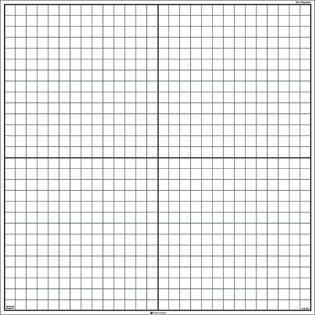 Notes pertaining to construction details and or treatment details:Notes pertaining to construction details and or treatment details:Notes pertaining to construction details and or treatment details:Notes pertaining to construction details and or treatment details:Notes pertaining to construction details and or treatment details:Notes pertaining to construction details and or treatment details:Notes pertaining to construction details and or treatment details:Notes pertaining to construction details and or treatment details:Notes pertaining to construction details and or treatment details:____________________________________________________________________________________________________________________________________________________________________________________________________________________________________________________________________________________________________________________________________________________________________________________________________________________________________________________________________________________________________________________________________________________________________________________________________________________________________________________________________________________________________________________________________________________________________________________________________________________________________________________________________________________________________________________________________________________________________________________________________________________________________________________________________________________________________________________________________________________________________________________________________________________________________________________________________________________________________________________________________________________________________________________________________________________________________________________________________________________________________________________________________________________________________________________________________________________________________________________________________________________________________________________________________________________________________________________________________________________________________________________________________________________________________________________________________________________________________________________CA or Licensed Technician’s Signature & License Number:SIGNATURE:SIGNATURE:SIGNATURE:SIGNATURE:Warrantied:Warrantied:□ YES   □ NO□ Complete Warranty    Information  AttachedCA or Licensed Technician’s Signature & License Number:PRINTED:PRINTED:PRINTED:PRINTED:Full Label(s) provided:Full Label(s) provided:□ YES   □ NO  □ YES   □ NO  *Apprentice Name & Registration Number:*Apprentice may ONLY complete a Disclosure Document IF a Certified Applicator or Licensed Technician licensed in the Termite Category is present during the inspection and completion of the form; this is allowed for training purposes ONLY.*Apprentice may ONLY complete a Disclosure Document IF a Certified Applicator or Licensed Technician licensed in the Termite Category is present during the inspection and completion of the form; this is allowed for training purposes ONLY.*Apprentice may ONLY complete a Disclosure Document IF a Certified Applicator or Licensed Technician licensed in the Termite Category is present during the inspection and completion of the form; this is allowed for training purposes ONLY.*Apprentice may ONLY complete a Disclosure Document IF a Certified Applicator or Licensed Technician licensed in the Termite Category is present during the inspection and completion of the form; this is allowed for training purposes ONLY.*Apprentice may ONLY complete a Disclosure Document IF a Certified Applicator or Licensed Technician licensed in the Termite Category is present during the inspection and completion of the form; this is allowed for training purposes ONLY.*Apprentice may ONLY complete a Disclosure Document IF a Certified Applicator or Licensed Technician licensed in the Termite Category is present during the inspection and completion of the form; this is allowed for training purposes ONLY.*Apprentice may ONLY complete a Disclosure Document IF a Certified Applicator or Licensed Technician licensed in the Termite Category is present during the inspection and completion of the form; this is allowed for training purposes ONLY.*Apprentice may ONLY complete a Disclosure Document IF a Certified Applicator or Licensed Technician licensed in the Termite Category is present during the inspection and completion of the form; this is allowed for training purposes ONLY.*Apprentice may ONLY complete a Disclosure Document IF a Certified Applicator or Licensed Technician licensed in the Termite Category is present during the inspection and completion of the form; this is allowed for training purposes ONLY.